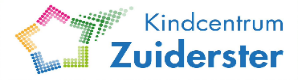 InleidingHet onderzoekskader van de inspectie (2017) schrijft voor dat de scholen leerlingen een passend onderwijsaanbod en ondersteuning en/of begeleiding gebaseerd op de mogelijkheden van de desbetreffende leerlingen biedt. Het aanbod, de ondersteuning en/of de begeleiding zijn gericht op een ononderbroken ontwikkeling van de leerling. In het samenwerkingsverband waarvan de school deel uitmaakt is vastgesteld welk niveau van basisondersteuning door de school geleverd dient te worden om in deze behoefte van kinderen te kunnen voorzien. De besturen die aangesloten zijn bij SWV de Meierij hebben gemeenschappelijke bepaald wat zij onder basisondersteuning verstaan (zie WOOT, 2013). Vanuit de wet zijn scholen verplicht aan te geven welke extra ondersteuning zij kunnen bieden boven op de ondersteuning die als minimum binnen het samenwerkingsverband is afgesproken. 
 	Binnen SWV de Meierij bepalen scholen/ schoolbesturen op welke wijze zij het vereiste niveau van basisondersteuning realiseren. Scholen verschillen hierin. Via de schoolondersteuningsprofielen omschrijven zij hoe zij vormgeven aan de basisondersteuning, wat zij onder extra ondersteuning verstaan en welke voorzieningen de school kan bieden in aanvulling op het door het samenwerkingsverband omschreven niveau van basisondersteuning. Schoolondersteuningsprofielen vervullen voor scholen en het SWV een belangrijke functie voor de aanvraag en toekenning van arrangementen. Daarnaast kan in voorkomende gevallen met behulp van het SOP worden gemotiveerd dat de school niet kan voldoen aan specifieke ondersteuningsbehoeften van individuele kinderen. Het SOP vervult in dergelijke situaties een belangrijke rol in de motivatie van weigering toelating.
 	De scholen van regio midden van het samenwerkingsverband werken met een uniform format voor het schoolondersteuningsprofiel. Dit schoolondersteuningsprofiel van Kindcentrum Zuiderster is opgesteld middels dit format. Deze versie van het SOP is bedoeld voor uitwisseling op wijkniveau, interne kwaliteitszorg van scholen/ besturen, externe verantwoording én op aanvraag voor ouders. De beschrijvingen in dit SOP worden jaarlijks geactualiseerd. SSPOH stelt jaarlijks per wijk een eenvoudiger leesbare publieksversie voor ouders beschikbaar nadat deze versie door de scholen is goedgekeurd. Deze wordt op wijkniveau uitgegeven. SOP’s dienen worden vastgesteld door de MR van het betreffende kindcentrum/ school. Voor onderhavige SOP is dat gebeurd op d.d. ……………………………………			……………………………………Handtekening directeur			Handtekening voorzitter MR KC Zuiderster			                        KC Zuiderster  Wat is basisondersteuning?SWV de Meierij heeft een niveau voor basisondersteuning vastgesteld dat minimaal mag worden verwacht van álle scholen binnen het samenwerkingsverband. Basisondersteuning is het geheel van preventieve (om iets te voorkomen) en lichte curatieve (verbeterende) maatregelen die binnen de onderwijsondersteuningsstructuur van de school (in en om de groepen en binnen de eigen organisatie) worden georganiseerd. Dat begint met het onderwijsaanbod dat de scholen voor alle leerlingen verzorgen. Dat aanbod dient aan eisen van basiskwaliteit te voldoen. Daarnaast wordt onderstaande set eisen aan scholen gesteld:Scholen zijn in staat leer- opgroei- en opvoedproblemen vroegtijdig te signaleren, te screenen en de ontwikkeling van deze problematieken te volgen (monitoren).  Scholen beschikken over een verantwoord aanbod voor leerlingen met leerproblemen. Hiervoor maakt elke basisschool gebruik van protocollen. Scholen beschikken over een afgestemd en samenhangend aanbod voor leerlingen met meer of minder dan gemiddelde intelligentie;Scholen beschikken over een aantoonbare aanpak die gericht is op:  het voorkomen van gedragsproblemen.  Het bevorderen van de sociale veiligheid (waaronder fysieke en pedagogische veiligheid);Scholen beschikken over een aanpak die gericht is op het zorgvuldig overdragen van leerlingen naar andere scholen;Schoolgebouwen beantwoorden aan de wettelijke toegankelijkheidseisen. Tevens beschikken scholen over aangepaste werk- en instructieruimtes en hulpmiddelen.Bovenstaande eisen veronderstellen een ondersteuningsstructuur én een doordacht aanbod gericht op specifieke kindkenmerken. Deze structuur en het aanbod kindkenmerken is omschreven in resp. hoofdstuk 3 en 4.Organisatie ondersteuningsstructuurKC Zuiderster vormt samen met kinderopvang Partou een kindcentrum. We bieden een doorgaande ontwikkelingslijn voor kinderen van 0-13 jaar. Samen dragen we bij aan de stappen die een kind zet op weg naar volwassenheid. Wij zorgen voor een veilige omgeving waarin kinderen hun talenten kunnen ontplooien. We hebben een vast team van professionals met ruime ervaring in de kinderopvang en onderwijs en er is een nauwe samenwerking met ouders. Op KC Zuiderster werken we met jaargroepen en het GIP-model, hierbij werken we met leerlingen in drie niveaugroepen waarin we het onderwijs afstemmen op de behoeften van onze leerlingen.
 	De populatie die onze school bezoekt is divers op het gebied van leervaardigheden. Binnen de 1-zorg route bedienen wij leerlingen die moeite hebben met leren tot leerlingen die verrijking aan kunnen. Als reguliere school zijn wij in het kader van onderwijskwaliteit blijvend op zoek naar manieren waarop wij vanuit de individuele leerlinggegevens tot haalbare en uitvoerbare plannen kunnen komen voor de hele school. In antwoord daarop heeft KC Zuiderster sinds schooljaar 2019/2020 een plan opgesteld om ambitiegericht te gaan werken. Binnen ambitiegericht werken werkt men vanuit de cyclus data, duiden, doelen, doen. Deze aanpak doet recht aan de ontwikkeling van ieder kind en brengt het onderwijscontinuüm terug naar drie niveaus binnen een groep (1, 2 en 3 steraanpak).3.1 Niveaus waarop (basis-)ondersteuning is georganiseerdDe basisondersteuning vormt een integraal onderdeel van het onderwijs en het aanbod van iedere school. Op KC Zuiderster betreft de basisondersteuning de inrichting, borging en ontwikkeling van de ondersteuningsstructuur in alle facetten: een basisarrangement van de inspectie, opbrengstgericht werken in de groep en in de school, planmatig werken aan resultaten, het onderhouden van een sterk ondersteuningsnetwerk in en om de school en het ‘kennen en kunnen’ van de route van signaleren naar verwijzen. In de onderstaande paragrafen wordt het specifieke ondersteuningsaanbod van de school beschreven waarbij steeds wordt aangegeven op welk niveau in de school ondersteuning wordt geboden. Hierbij worden vijf niveaus onderscheiden. Zie hiervoor bijlage 1 (algemeen) en bijlage 2 (schoolspecifiek).3.2 Aanwezige expertiseInternExtern3.3 Professionalisering van medewerkersMiddels ambitiegericht werken zorgt KC Zuiderster ervoor dat haar leerkrachten gericht kunnen sturen op de kwaliteit van het onderwijs en deze af kunnen zetten tegen de eigen kwaliteitsstandaarden. Om cyclisch te kunnen werken aan kwalitatief goed onderwijs, vanuit de fasen data, duiden, doelen, doen, zet de school in op de leerkrachtvaardigheden die nodig zijn om goed te kunnen duiden. Hierbij gaat het om signaleren, onderzoeken en het plannen van interventies.   Aanbod basisondersteuning en extra ondersteuning gericht op specifieke kindkenmerken
Leer- en ontwikkelingsproblemen4.2 Problemen op het gebied van werkhouding4.3 Problemen op het gebied van de sociale en emotionele ontwikkeling4.4 Problematieken op het gebied van specifieke gedragskenmerkenProblematieken in het domein van de thuissituatie4.6 Problematieken die gerelateerd zijn aan fysieke en medische kenmerken
Grenzen aan de zorgAls de vraag centraal staat: is de grens voor het regulier onderwijs in zicht? Dan kunnen een tiental aspecten die hierbij van belang zijn in de gesprekken de revue passeren. Ervaring en onderzoek leert, dat gesprekken die inhoudelijk betrekking hebben op deze aspecten er vaker toe leiden dat een besluit gezamenlijk met ouders gemaakt wordt en dat ouders en scholen minder vaak tegenover elkaar komen te staan bij deze moeilijke afweging (Daffodil, 2013; De Vries & Van Meersbergen, 2017).Deze 10 aspecten zijn:1:	Leerstofaanbod: is de school in staat het onderwijs te verzorgen dat passend is bij de onderwijsbehoefte van de leerling? Zijn curriculumaanpassingen voor de leerling te realiseren?2:	Ontwikkeling: is er nog sprake van ontwikkeling bij de leerling, in de brede zin des woords? Kan de school hier nog in voldoende mate toe bijdragen?3:	Relaties & interacties: is er nog sprake van positieve relaties en interacties tussen de leerling en klasgenoten en tussen de leerling en de leerkracht en/of andere professionals binnen de school?4:	Welbevinden & zelfbeeld: is de leerling nog gelukkig binnen de school en draagt de schoolomgeving nog bij aan het ontwikkelen van een positief zelfbeeld?5:	Participatie: kan de leerling, eventueel met redelijke aanpassingen, volwaardig deelnemen aan allerlei activiteiten, zowel binnen als buiten de klas of school?6: 	Tijd- & aandachtverdeling: is de tijd die de leerkracht aan de leerling moet besteden nog in balans met de tijd en aandacht die de andere leerlingen in de klas vragen?7:	Samenwerking & vertrouwen: is er nog voldoende vertrouwensbasis om met elkaar samen te werken in het belang van de leerling? (professionals binnen de school, ouders, leerling zelf, professionals van buiten de school)8:	Veiligheid: biedt een reguliere school nog voldoende veiligheidsgaranties voor zowel de medeleerlingen, de professionals die werkzaam zijn binnen de school als voor de leerling zelf? (fysieke & psychische veiligheid)9:	Medisch protocol: is de school in staat de medische zorg te bieden of te faciliteren binnen het medisch protocol van de school? (toedienen medicatie, injecteren, uitvoeren medische of verzorgende handelingen, verzorgingsruimtes etc.)10:	Gebouw & technische aanpassingen: is het gebouw geschikt de leerling toegang te verlenen tot alle benodigde ruimtes en zijn de eventueel noodzakelijke technische aanpassingen redelijkerwijze te realiseren binnen de reguliere school?Een mogelijke afwijzing of toeleiding naar een andere, passende onderwijsplek is een zeer complexe situatie, voor ouders, het kind en voor school. Pas na uitgebreide afwegingen binnen de school, gesprekken met de ouders en na overleg met de professionals van het samenwerkingsverband, zullen wij tot een dergelijk besluit komen. Een eerlijke en open dialoog met de ouders is voor ons van groot belang. Mocht het voor de dialoog helpend zijn, dan zullen we een beroep doen op de onderwijsconsulenten van Stichting Ondersteuning Scholen en Ouders https://www.onderwijsconsulenten.nl/.Bijlage 1: Vijf ondersteuningsniveaus Bijlage 2: Niveaus van ondersteuning KC ZuidersterToelichting termen en begrippenLeerontwikkelingMaster MLIALPO Master Pedagogische WetenschappenMaster PedagogiekKindercoachContextuele leerlingbegeleidingCoachingsopleidingOpleiding RTOpleiding Intern begeleiderOpleiding GedragsspecialistMarieke MetteMadelonJulia
Linda Moonen
Julia
Ingrid
Iris, Marieke
Iris, Marieke
IrisMotoriek en BewegenMaster Sport en BewegenGymbevoegdheidYvette, Els v G.
Marieke, Marcel, Iris, Julia, Robert Jan, Aimee, Yvette, Jose, Ingrid, Janneke.TaalTaalcoördinator en taalspecialistAiméeRekenenRekencoördinator en rekenspecialistRobert-JanHoogbegaafdheidHB-specialistYvetteBurgerschap en CultuurCultuurcoördinatorYvette MuziekVakleerkracht MuziekTeklaWeerbaarheidWish-trainersJulia, Els v G, Madelon, CynthiaSpecialist Vreedzame SchoolJulia, Linda M.VeiligheidBHVMarcel, Els v G, Marie-Antoinette, JuliaVertrouwenszakenJulia, JoséICTICT-specialistElsOverigNLPMagistrum MiddenmanagementAimée
AiméeKan worden geraadpleegd voor advies of is vanuit andere wetgeving dan onderwijswetten op school inzetbaarOrthopedagoog (SWV de Meijerij)Dyslexie (dyslexieteam SWV de Meijerij)RT (vanuit arrangementen SWV)Schoolmaatschappelijk werkJeugdverpleegkundige/JeugdartsRegionaal Trainingscentrum ‘s-HertogenboschSchooljaar 2022-2023Feedback geven
Go in relatie tot metacognitieve vaardigheden en executieve functiesBegrijpend lezen integreren in de WO methodiekWerken vanuit een onderzoekende en experimenterende houding (teamleden)Schooljaar 2021-2022Teamontwikkeling naar professionele kwaliteitscultuurOntwikkeling onderwijsconcept voor een integraal aanbod WOSchooljaar 2020-2021RekenonderwijsSpellingsonderwijsSchooljaar 2019-2020RekenonderwijsBinnen Basisondersteuning (niveau 1-3)Het onderwijscontinuüm voor de ondersteuning van de didactische ontwikkeling ziet er als volgt uit: 

Zorgniveau 1 
(Voor alle leerlingen van de school):
Het leerstofaanbod wordt per groep vormgegeven vanuit de leerlijnen van Tule. Een jaargroep ontvangt een zelfde leerstofaanbod vanuit de overtuiging dat de kwaliteit van instructie van de leerkracht ertoe doet. 
Er wordt vervolgens gedifferentieerd in intensiteit van instructie, de hoeveelheid leertijd voor het verwerken van leerstof, klassenorganisatie en pedagogisch handelen. 

Zorgniveau 2 
(Voor leerlingen die naast de differentiatie in zorgniveau 1 extra ondersteuning en/of uitdaging nodig hebben) 

Voor leerlingen die meer uitdaging aankunnen worden basale verwerkingen beperkt en wordt het leerstofaanbod verbreed. De inzet van pittige plustorens (PPT) van Creative Kids Concepts is daar een voorbeeld van. 

Voor leerlingen die meer ondersteuning nodig hebben voor een vak wordt er geïntensiveerd door te stapelen. Concreet betekent dat de leerling naast de basis-les, tijdens leerdoelentijd, extra instructiemomenten aangeboden krijgt specifiek gericht op leerstof die hij/zij nog uitdagend vindt. 

Zorgniveau 3 (Voor leerlingen die uitvallen voor technisch lezen en/of rekenen en een E-score behalen op CITO) 

Leerlingen die ondanks een intensief aanbod in zorgniveau 2 achterblijven in de lees- of rekenontwikkeling worden op de volglijst voor dyslexie of dyscalculie geplaatst. 
Deze leerlingen ontvangen zeer intensieve ondersteuning voor minimaal twee interventieperiodes van 12 weken (zorgniveau 3). 
Deze ondersteuning wordt geboden bovenop de basisles (zorgniveau 1) en het intensief aanbod tijdens de leerdoelentijd (zorgniveau 2). 
Deze interventieperiode is ervoor bedoeld te duiden in hoeverre de leerling voldoende groeit voor het betreffende vak met behulp van zeer intensieve ondersteuning, of dat er sprake is van een zeer hardnekkig lees en/of rekenprobleem. In dit laatste geval wordt er overgeschakeld naar zorgniveau 4 en een onderzoek naar dyslexie of dyscalculie aangevraagd. 

Ter ondersteuning van bovenstaand continuüm werkt KC Zuiderster met een protocol voor meer- en hoogbegaafdheid, dyslexie en ERWD (ernstige reken- en wiskundeproblemen).Binnen Lichte Ondersteuning (niveau 4&5)Wanneer leerlingen binnen de school extra ondersteuning behoeven om vaardigheden aan te leren of werken binnen een eigen leerlijn zijn hiervoor mogelijkheden middels een arrangement van het samenwerkingsverband (SWV de Meijerij). Hierbij is dan sprake van ambulante inzet van een ambulant begeleider. In overleg met het SWV kan ook besloten worden dat er voor een leerling specifiek aanbod nodig is buiten de school. Voorbeelden hiervan zijn:Stichting Doen! Voor kinderen die praktisch willen werken DOEN- groep (Denken Op Eigen Niveau)
Binnen Basisondersteuning (niveau 1-3)In periodieke gesprekken met IB worden signalen op het gebied van zelfstandig werken, executieve functies, structureren en doorzettingsvermogen besproken. Vanaf schooljaar 2021-2022 wordt daarnaast ingezet op het verbeteren van de ontwikkeling van de executieve functies bij leerlingen, specifiek metacognitie en motivatie. Beoogd wordt dat leerlingen het eigenaarschap op hun leerproces vergroten. Ze weten wat ze leren en leren kritisch te reflecteren op het proces om de doelen te bereiken.Wanneer een kind problemen ervaart op het gebied van werkhouding kunnen wij daarvoor in overleg met ouders en betrokkenen diverse hulpmiddelen inzetten. Te denken valt hierbij bijvoorbeeld aan:Time-timers en stappenplannen om de zelfstandigheid te bevorderen. Het inzetten van studdy buddy’s, koptelefoons en wiebelkussens t.b.v. de concentratie. Het gebruik van dagritmekaarten, visualisering en strategieschriftjes t.b.v. structurering.Binnen Lichte Ondersteuning (niveau 4&5)Wanneer een leerling ondanks het aanbod in zorgniveau 1 t/m 3 toch uitvalt op taak/werkhouding kan er bijvoorbeeld een ambulante individuele begeleiding worden ingezet middels een arrangement van het samenwerkingsverband (SWV de Meierij). In overleg met het SWV kan ook besloten worden dat er voor een leerling specifiek aanbod nodig is buiten de school. Voorbeelden hiervan zijn:IMPULS-klas (voorziening van het samenwerkingsverband). Binnen Basisondersteuning (niveau 1-3)Zorgniveau 1: 
(Voor alle leerlingen)

Leerlingen ontvangen in de groep lessen vanuit de methode de Vreedzame school. Hierin staan doelen centraal vanuit burgerschap en sociaal emotionele ontwikkeling. 

Leerlingen in groep 6 ontvangen een WISH training verzorgd door een externe WISH trainer in combinatie met een interne trainer vanuit school. 

Zorgniveau 2:
(Voor leerlingen die achterblijven in hun sociaal-emotionele ontwikkeling ten op zichte van leeftijdsgenoten) 

In periodieke groepsbesprekingen met IB worden signalen van evt. ontwikkelingsmoeilijkheden op sociaal-emotioneel gebied besproken. Voorbeelden hiervan zijn faalangst, zelfvertrouwen, weerbaarheid, positie in de groep, etc.
Hiervoor worden individuele doelen voor leerlingen geformuleerd en een plan van aanpak beschreven om de leerling hierin te ondersteunen op school. 

Zorgniveau 3: (Voor leerlingen die achterblijven in hun sociaal-emotionele ontwikkeling ondanks intensieve begeleiding in zorgniveau 2) 

Individuele trainingen zoals weerbaarheidstrainingen Rots & Water, competentietraining en faalangsttraining.Binnen Lichte Ondersteuning (niveau 4&5)Wanneer leerlingen binnen de school extra ondersteuning behoeven om vaardigheden aan te leren zijn hiervoor mogelijkheden middels een arrangement van het samenwerkingsverband (SWV de Meierij). Dat kan bijvoorbeeld zijn in de vorm van speltherapie/spelbegeleiding in de klas. In overleg met het SWV kan ook besloten worden dat er voor een leerling specifiek aanbod nodig is buiten de school. Voorbeelden hiervan zijn:IMPULS-klas (voorziening van het samenwerkingsverband). Binnen Basisondersteuning (niveau 1-3)Zorgniveau 1 (Voor alle leerlingen)Leerkrachten vullen twee keer per jaar ZIEN! in. Dit is een leerlingvolgsysteem om de sociaal-emotionele ontwikkeling te monitoren. 
De doelen die hieruit naar voren komen, worden vervolgens centraal gesteld binnen de groep, zodat leerlingen kunnen oefenen met sociaal gedrag. Zorgniveau 2/3(Voor leerlingen die opvallen in gedrag ondanks het aanbod in de groep) 

Leerkrachten signaleren impulsief, internaliserend en externaliserend gedrag. Samen met ouders, leerkrachten en IB wordt onderzocht wat de oorzaak is van de specifieke gedragskenmerken om vervolgens toe te werken naar interventies/ een plan van aanpak om aan specifieke doelen te werken met de betreffende leerling. Indien nodig wordt hier een individueel handelingsplan voor opgesteld. Binnen Lichte Ondersteuning (niveau 4&5)Voor het goed in beeld brengen van specifieke gedragskenmerken werken we samen met:De orthopedagoog en wijkcontactpersoon van het SWV De MeijerijTOP-groep (Tijdelijk Op een Andere Plek) (voorziening van het SWV).OZAPP-traject (samenwerking met een GGZ). Binnen Basisondersteuning (niveau 1-3)Wanneer de leerkracht signaleert dat er mogelijk problematieken in de thuissituatie spelen, doet deze waar nodig interventies m.b.t. zorg en begeleiding voor deze leerlingen. Indien nodig kan de leerkracht advies inschakelen van IB, de schoolmaatschappelijk werker, de jeugdverpleegkundige, leerplicht of de locatiemanager van de kinderopvang.  Er is een protocol ‘kindermishandeling en huiselijk geweld’ en er zijn 2 aandachtfunctionarissen op school aanwezig. Daarnaast worden er een aantal keer per jaar kindbesprekingen gehouden. Vanuit een multidisciplinaire setting wordt daarin gekeken wat een kind nodig heeft en hoe deze zorg op de juiste en snelste manier kan worden vormgegeven. Hierbij wordt oplossingsgericht gewerkt en zijn ouders altijd aanwezig.Binnen Lichte Ondersteuning (niveau 4&5)Wij werken samen met:Jeugdarts en jeugdverpleegkundigeSchoolmaatschappelijk werkWijkagent (Wijkteam)Stichting Oosterpoort (organisatie voor Jeugdhulp).Binnen Basisondersteuning (niveau 1-3)Het kan hierbij bijvoorbeeld gaan om het toedienen van medicatie, problematieken als gevolg van beperkt verstandelijke vermogens, problematieken als gevolg van letsel, problematieken als gevolg van specifieke ziektebeelden, motorische problematieken, visuele problematieken, auditieve problematieken. Mochten we met dergelijke problematieken te maken krijgen, wordt gezamenlijk met betrokkenen gekeken of we in staat zijn de medische zorg te bieden of te faciliteren binnen het medisch protocol van de school.Binnen Lichte Ondersteuning (niveau 4&5)We kunnen consulteren:LogopedisteFysiotherapeutErgotherapeutAmbulant begeleidersZIEZONOverstijgen de specifieke onderwijsbehoefte(n) van het kind de basisondersteuning?
Dan kan extra ondersteuning (arrangement/voortraject) worden aangevraagd bij het SWV.Wanneer een leerling een arrangement heeft, maar ook een HP voor technisch lezen (dyslexie) kan nooit arrangementstijd voor het lezen worden gebruikt. Alleen de doelen in het HP/OPP die voor de aanvraag van het arrangement of voortraject zijn ingediend, zijn leidend voor de inhoud van de arrangemententijdLeerlingLeerkrachtPlan van aanpakVoorbeeldenBasisniveau 4Leerlingen met een specifieke onderwijsbehoefte waarbij begeleiding vanuit school onvoldoende oplevert.Leerkracht geeft aan dat hij/zij niet kan voldoen aan de specifieke onderwijsbehoefte van de leerling. Er wordt handelingsgericht gewerkt binnen de groep.IB schakelt educatieve parters en/of zorgpartners in om mee te denken over de ondersteuningsbehoefte van de leerling (bijv kindbespreking 0-13, aanvullend onderzoek, specifieke observatie vanuit een specialisme, etc).Deze kinderen werken met individuele doelen (terug te vinden in handelingsplannen) die worden geëvalueerd en bijgesteld.Handelingsplannen gericht op:TaakwerkhoudingGedragSociaal-emotioneelNB: Handelingsplannen voor dyslexie en dyscalculie vallen onder de basisondersteuning.Basisniveau 3Leerlingen met een specifieke onderwijsbehoefte.(Bijv op gebied van gedrag, cognitief, sociaal-emotioneel, motorisch)Er vindt school diagnostisch onderzoek plaats (bijv diagnostische toetsen, observaties). Er wordt handelingsgericht gewerkt binnen de groep.Deze kinderen werken met individuele doelen die zijn terug te vinden in een handelingsplan.HP is  gericht op het verkleinen van de hiaten in leerstofaanbod (tafels, automatiseren, letters flitsen)HP gedragHP taakwerkhoudingBasisniveau 2Leerlingen die opvallen in de groep op een of meerdere gebieden. (Bijv op gebied van gedrag, cognitief, sociaal-emotioneel, motorisch)De leerkracht brengt de specifieke onderwijsbehoefte van de leerling in beeld en wat hij/zij nodig heeft om te kunnen handelen. Er wordt handelingsgericht gewerkt binnen de groep.Deze kinderen werken binnen het groepsplan.BeloningssysteemActieplan in de groepVerlengde instructieBegeleide inoefeningBasisniveau 1Leerlingen die functioneren in de groep en zich naar verwachting ontwikkelenDe leerkracht observeert, signaleert en werkt handelingsgericht. Na analyse speelt de leerkracht in op de verschillend onderwijsbehoeften binnen de groep.Deze kinderen werken binnen het groepsplan.LeerlingLeerkrachtIB/SpecialistOudersPlan van aanpak in de klasZware ondersteuninging5Leerlingen met specifieke onderwijsbehoeften die de basisondersteuning overstijgen. Leerkracht is eindverantwoordelijk voor het bereiken van de inhoudelijke doelen in het OPP.IB en leerkracht stellen OPP op en IB is betrokken bij de voortgang.Leerkracht en IB gaan periodiek in gesprek met ouders over de ontwikkeling van hun kind.Leerlingen hebben een arrangement of er loopt een voortraject vanuit het samenwerkingsverband. Arrangement = OPP in Ldos. Doelen en werkwijze in het OPP zijn leidend voor de inhoud van de arrangementstijd. Vergroten van zelfredzaamheid is onderliggend doel in een OPP. Stapsgewijs en met hulp opbouwen van onderwijs in de klas.Lichte ondersteuning4Leerlingen met structureel specifieke onderwijsbehoeften waar begeleiding vanuit school onvoldoende oplevertLeerkracht kan niet voldoen aan de specifieke onderwijsbehoeften van de leerling.IB schakelt zorgpartners in om mee te denken over de ondersteunings- behoefte van de leerling.Leerkracht, IB en de externe hulpverlener gaan in gesprek met ouders over de ontwikkeling van hun kind.Adviezen van externe partners (eventueel vanuit aanvullend onderzoek) zijn onderdeel van bepalen van vervolgstap; • aanbod in de klas (eventueel met inzet onderwijsassistent)• ondersteuningsniveau 5 • overstap naar andere reguliere basisschool • tijdelijke overstap naar een voorziening binnen het samenwerkingsverband • of een combinatie van bovenstaande inzetBasisondersteuning3Leerlingen met minimaal 6 maanden zichtbaar specifieke onderwijsbehoeften (bijvoorbeeld: cognitief, motorisch, sociaal, emotioneel, gedrag, werkhouding)Er vindt schooldiagnostisch onderzoek plaats (zoals terug- of vooruit toetsen of intensieve observatie). Leerkracht schrijft HP. IB of specialist is betrokken bij het schooldiagnostisch onderzoek of voert het zelf uit.Leerkracht en IB (of specialist) gaan in gesprek met ouders over de ontwikkelingen van hun kind.Leerlingen volgen het verdiept arrangement of het intensief arrangement met inzet van remediërend materiaal (dus verdiepend t.o.v. methode). Dit niveau is een interne onderzoeksfase; kunnen wij met verdiepende inzet een passende ontwikkelingsgroei realiseren (= terug naar niveau 2) of is externe inzet nodig (= naar niveau 4)? Deze fase duurt minimaal een half jaar (= 2 perioden van 10-12 lesweken). HP staat in Parnassys; evaluatie inclusief bepalen van vervolgstap is samen met IB.Basisondersteuning2Leerlingen die (ofwel aan de bovenkant dan wel aan de onderkant) opvallen binnen de groep op één of meerdere gebieden (bijvoorbeeld: cognitief, motorisch, sociaal, emotioneel, gedrag, werkhouding)Brengt de specifieke onderwijsbehoeften in beeld en specificeert zijn/haar eigen handelen. Leerkracht informeert IB of en vraagt om advies/feedback.Leerkracht gaat met ouders concreet in gesprek over de ontwikkelingen van hun kind.Leerlingen volgen het verdiept arrangement of het intensief arrangement met preventieve inzet van ondersteunend materiaal. Gedrag en taak-werkhouding: gedrag kan een gevolg zijn van bv een stoornis (ADHD/ADD), een instabiele thuissituatie, leerstof die niet goed aansluit, etc. Voordat een kind aan onderzoek wordt onderworpen, zijn we het hun verplicht eerst naar het eigen handelen te kijken. Hierbij kan bv een collega om feedback worden gevraagd.Hoogbegaafdheid; bij signalering DHH of na vaststelling IQ-onderzoek gezamenlijk met ouders (en leerling) de onderwijsbehoeften inventariseren en een plan opstellen met passend cognitief uitgangspunt.Basis ondersteuning1Leerlingen functioneren in de groep en ontwikkelen zich naar verwachting.Observeert, signaleert en werkt handelingsgericht. Na analyses speelt de leerkracht in op de verschillende onderwijsbehoeften binnen de groep.Groepsbespreking met IB betreft alle leerlingen (ingedeeld per vakgebied).Er is regelmatig contact met ouders volgens de gesprekkencyclus.Leerlingen volgen het basisarrangement met ruimte voor incidenteel extra instructie/leertijd.Signaleringsinstrumenten: DHH, ZIEN.Bijzonderheden registreren:in Parnassys (medisch, overdracht, thuissituatie, etc.). RegistrerenParnassys is ons Leerling Administratie Systeem. Daarnaast is Parnassys ons Registratie Systeem waarin we informatie verzamelen die voor een leerling van belang is om passend onderwijs te ontvangen. Hierin is o.a. terug te vinden: Data uit het Leerling Volg Systeem (LVS) Handelingsplannen (HP)Signaleringen (DHH/ZIEN)Bijzonderheden in de gezinssituatie / medisch Ziekmeldingen; verzuimregistratie Onderzoeksverslagen Overdracht voor een doorgaande lijn Ldos is een beveiligd systeem van waaruit we informatie AVG-proof naar externe partijen (zoals de Meierij of VO-scholen) kunnen versturen. Hierin zijn regionale formats voor een Onderwijskundig Rapport (OKR) of Ontwikkelings Perspectief Plan (OPP) opgenomen. Wanneer een OKR of OPP is afgerond, wordt dit toegevoegd aan het leerlingdossier in Parnassys.
Teams is onze gezamenlijke digitale werkomgeving waarin we met het team kunnen vergaderen, kunnen communiceren met ouders/externen en die we kunnen inzetten voor de leerlingen tijdens thuisonderwijs.A-E / I-V verdeling CitoDe normering die Cito hanteert bij het scoren van toetsen behelst een statistische verdeling t.o.v. het landelijk gemiddelde. De verdeling blijft altijd gelijk, het aantal punten dat je moet scoren om in een bepaalde verdeling te vallen, hangt af van de scores van leerlingen en varieert dus jaarlijks. Er bestaat niet zoiets als een “oude en nieuwe” normering. Het is wel zo dat vroeger alleen de A-E verdeling bestond en dat later de I-V verdeling is toegevoegd.  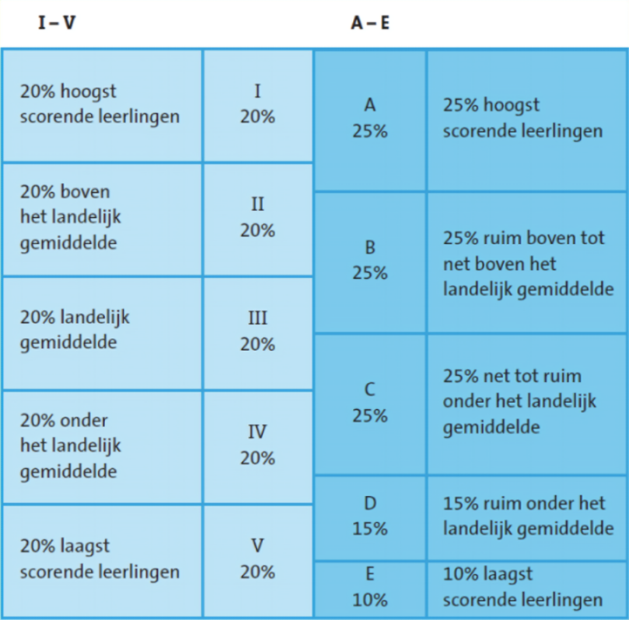 A-E / I-V verdeling CitoDe normering die Cito hanteert bij het scoren van toetsen behelst een statistische verdeling t.o.v. het landelijk gemiddelde. De verdeling blijft altijd gelijk, het aantal punten dat je moet scoren om in een bepaalde verdeling te vallen, hangt af van de scores van leerlingen en varieert dus jaarlijks. Er bestaat niet zoiets als een “oude en nieuwe” normering. Het is wel zo dat vroeger alleen de A-E verdeling bestond en dat later de I-V verdeling is toegevoegd.  De A-E verdeling heeft een exacte grens OP het landelijk gemiddelde: namelijk tussen B en C. Een B-score is dus boven het landelijk gemiddelde, C zit daaronder. Deze normering is bepalend voor het in aanmerking komen voor een vergoed dyslexieonderzoek (ED). Dan moet een kind namelijk bij de 10% “zwakst scorende leerlingen” horen; een E-score.De I-V verdeling heeft een eerlijke verdeling: elke categorie bevat statistisch gezien 20% van alle leerlingen. Hiermee kun je een gemiddelde met een marge in kaart brengen: III is gemiddeld met een marge.Meldcode Elke professional en instantie die met kinderen werkt is verplicht stappen te ondernemen wanneer er signalen zijn dat de ontwikkeling van een kind in het geding komt. De Meldcode inzetten betekent niet meteen dat je gaat melden (een zorgmelding gaat doen). De Meldcode is een stappenplan waarin professionals met elkaar de dialoog aangaan en is er op gericht een zorgmelding te voorkomen door vroegtijdig ouders te betrekken. Een van de instanties die scholen ondersteunt bij het volgen van de Meldcode is Veilig Thuis. 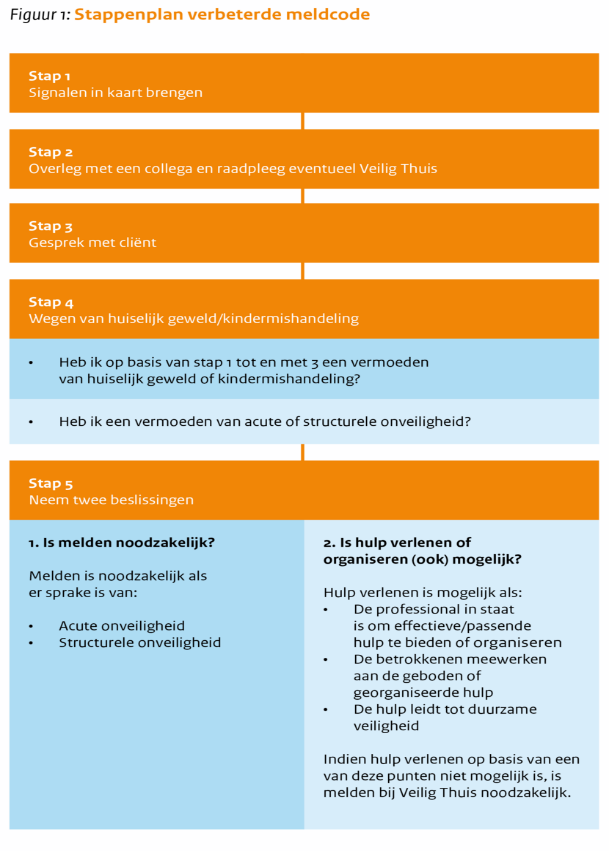 Overdracht nieuwe schooljaar Een leerkracht hoort van de collega(s) die vorig jaar zijn/haar groep draaide(n): Wat de doelen waren, wat er is aangeboden (handelen), de reflectie hierop (effect van het handelen) en wat aan de hand hiervan de doelen en handelingsadviezen voor het komende schooljaar zijn.Dit wordt gedaan m.b.t.:Sociaal-emotionele ontwikkeling en leervaardighedenDidactische ontwikkelingDaarbij worden belangrijke notities en lopende afspraken overgedragen.M.b.t. de zorgleerlingen wordt in 1 overzicht per groep doorgegeven wat er met desbetreffende leerlingen loopt qua:Zorg (wat is de zorg)Betrokkenen (intern en extern)Diagnostiek (met diagnose en datum)MedicatieOPPAfsprakenTen slotte wordt er in 1 schema doorgegeven in welke instructiegroepen (basis, verdiept of intensief) leerlingen zitten m.b.t. technisch lezen, spelling, rekenen en begrijpend lezen. Dit is echter geen statisch document en kan uiteraard aangepast worden in de loop van het jaar daar waar nodig.Route vertrouwenspersonenBij klachten over ongewenste omgangsvormen op school, zoals pesten, ongewenste intimiteiten, discriminatie, agressie en geweld, kunnen ouders en medewerkers de directie van de school benaderen of een beroep doen op ondersteuning van de twee interne vertrouwenspersonen van de schoolRoute vertrouwenspersonenBij klachten over ongewenste omgangsvormen op school, zoals pesten, ongewenste intimiteiten, discriminatie, agressie en geweld, kunnen ouders en medewerkers de directie van de school benaderen of een beroep doen op ondersteuning van de twee interne vertrouwenspersonen van de school